                                                                                                                      Załącznik nr 6 do SWZUMOWA RZp.272…...2023zawarta w dniu …........2023 r. w Gniewkowie pomiędzy:Gminą Gniewkowo mającą siedzibę przy ul. 17 Stycznia 11, 88-140 Gniewkowo, NIP 556-25-63-314reprezentowaną przez Burmistrza Gniewkowa	- Adama Straszyńskiego przy kontrasygnacie Skarbnika Gminy		- Wioletty Kucharskiejzwaną dalej Zamawiającym a(w przypadku przedsiębiorcy wpisanego do KRS)…………….. z siedzibą w……….. przy ulicy…………., wpisanym do rejestru przedsiębiorców Krajowego Rejestru Sądowego pod numerem KRS: ……………,NIP ………………, REGON ………..,reprezentowanym przez:…………………..zwanego w dalszej częściWykonawcą,(w przypadku osoby fizycznej przedsiębiorcy wpisanego do CEIDG)(imię i nazwisko)………………, prowadzącym działalność gospodarczą pod firmą: …………………, z siedzibą w……….. przy ulicy………….,NIP ………………, REGON ………..,zwanego w dalszej częściWykonawcąW wyniku rozstrzygnięcia postępowania w trybie podstawowym w rozumieniu przepisów art. 275  Ustawy z dnia 11 września 2019 roku - Prawo zamówień publicznych (Dz. U. z 2023 r. poz. 1605 z późń. zm), zwanej dalej w skrócie ustawą Pzp, została zawarta umowa, o następującej treści§ 1Przedmiot realizacjiZamawiający zleca a Wykonawca przyjmuje do wykonania zamówienie pn: UTWORZENIE PRZESTRZENI MULTIMEDIALNEJ- GMINNEJ PRACOWNI KOMPUTEROWEJ W BUDYNKU CIM  W PARKU WOLNOŚCI 
W GNIEWKOWIE.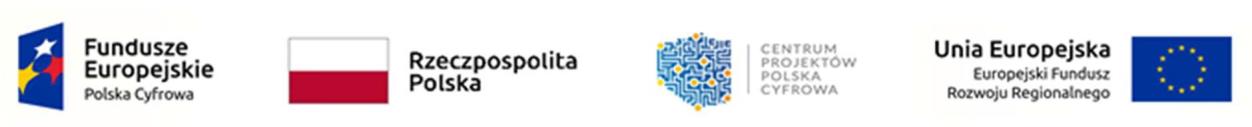 Szczegółowy opis przedmiotu zamówienia znajduje się w SWZ, załączniku nr 2a do SWZ oraz w ofercie Wykonawcy określającymi rodzaj, ilość oraz parametry sprzętu komputerowego i oprogramowania (zwanych dalej „sprzętem”).Przedmiot umowy obejmuje również:transport i rozładunek na koszt i ryzyko Wykonawcy;wsparcie techniczne;serwis gwarancyjny.Zamówienie jest współfinansowane ze środków Unii Europejskiej w ramach programu
Operacyjnego Polska Cyfrowa na lata 2014-2020, Oś Priorytetowa V Rozwój cyfrowy JST oraz wzmocnienie cyfrowej odporności na zagrożenia REACT-EU, działanie 5.1 Rozwój cyfrowy JST oraz wzmocnienie cyfrowej odporności na zagrożenia dotycząca realizacji konkursu grantowego „miniPAKT- gminne pracownie komputerowe”.§ 2Termin wykonaniaTermin wykonania przedmiotu umowy: do dnia 13.12.2023 r.Za termin wykonania umowy przyjmuje się dostarczenie całości kompletnego, sprawnego sprzętu.§ 3Obowiązki WykonawcyWykonawca oświadcza, że sprzęt jest fabrycznie nowy i kompletny, gotowy do pracy zgodnie z przeznaczeniem oraz oznakowany przez producenta w taki sposób, aby możliwa była identyfikacja zarówno produktu jak i producenta oraz pochodzi z autoryzowanej sieci sprzedaży – oficjalnego kanału sprzedaży na rynek Unii Europejskiej, a także jest objęty gwarancją producenta. Ponadto sprzęt jest wolny od wad oraz od obciążeń prawami osób trzecich.Sprzęt posiada odpowiednie atesty, certyfikaty, świadectwa jakości i spełnia wszelkie wymogi norm określonych obowiązującymi aktami prawnymi.Wykonawca oświadcza, że oprogramowanie jest oryginalne, w polskiej wersji językowej, nowe, nieużywane. Oprogramowanie musi posiadać wszelkie niezbędne, wymagane oznakowania, potwierdzające jego oryginalność, autentyczność.§ 4Odbiór przedmiotu zamówieniaOdbiór sprzętu nastąpi w uzgodnionym przez Zamawiającego i Wykonawcę terminie.Każdy element zamówienia musi zostać dostarczony, jako urządzenie kompletne i gotowe do pracy zgodnie z przeznaczeniem.Wraz ze sprzętem Wykonawca wyda Zamawiającemu karty gwarancyjne, instrukcje dotyczące sposobu korzystania z urządzeń, itp. sporządzone w języku polskim. Zamawiający dopuszcza świadczenie serwisu w oparciu o indywidualny numer seryjny produktu, tzw. Service Tag oraz korzystanie z możliwości pobrania dokumentacji, w tym instrukcji obsługi oraz ogólnych warunków gwarancji ze strony Producenta w języku angielskim.Odbiór przedmiotu umowy zostanie potwierdzony przez Zamawiającego i Wykonawcę na piśmie w formie protokołu zdawczo – odbiorczego, którego wzór stanowi załącznik nr 1 do umowy.Strony umowy są zobowiązane podczas odbioru sprawdzić przedmiot umowy pod względem ilościowym i jakościowym.W przypadku stwierdzenia, że dostarczony sprzęt jest uszkodzony, bądź nie odpowiada przedmiotowi zamówienia pod względem jakości, funkcjonalności i parametrów technicznych, Wykonawca wymieni je na inne właściwe na własny koszt.Zamawiający może podjąć decyzję o przerwaniu czynności odbioru, jeżeli w czasie tych czynności ujawniono istnienie takich wad, które uniemożliwiają użytkowanie któregokolwiek z elementów przedmiotu umowy zgodnie z przeznaczeniem - aż do czasu usunięcia tych wad.Jeśli stwierdzone wady zostaną usunięte po terminie przewidzianym na wykonanie przedmiotu umowy, to Wykonawca pozostaje w zwłoce ze spełnieniem zobowiązania.W przypadku odebrania przedmiotu umowy bez zastrzeżeń uważa się, że Wykonawca spełnił zobowiązanie w dniu odbioru.§ 5PodwykonawstwoWykonawca oświadcza, że przedmiot umowy wykona samodzielnie (własnymi siłami), za wyjątkiem części określonych w formularzu oferty stanowiącym załącznik nr 2 do umowy, które zamierza powierzyć podwykonawcom. Poprzez umowę o podwykonawstwo  należy rozumieć umowę w formie pisemnej o charakterze odpłatnym, zawartą między wykonawcą a podwykonawcą, a także między podwykonawcą a dalszym podwykonawcą lub między dalszymi podwykonawcami, na mocy której odpowiednio podwykonawca lub dalszy podwykonawca, zobowiązuje się wykonać część przedmiotu umowy.Przed przystąpieniem do wykonania przedmiotu umowy wykonawca, o ile są już znane, zobowiązany jest przekazać Zamawiającemu nazwy, dane kontaktowe oraz przedstawicieli, podwykonawców zaangażowanych w realizację przedmiotu umowy. Wykonawca zawiadamia Zamawiającego o wszelkich zmianach w odniesieniu do informacji, o których mowa w zdaniu pierwszym, w trakcie realizacji umowy, a także przekazuje wymagane informacje na temat nowych podwykonawców, którym w późniejszym okresie zamierza powierzyć realizację części przedmiotu umowy. § 6Wynagrodzenie WykonawcyZamawiający za wykonanie przedmiotu umowy zapłaci Wykonawcy wynagrodzenie ryczałtowe w łącznej kwocie wynoszącej zgodnie z ofertą:netto: ………………………………………… złbrutto (z VAT): ……………………………. złWynagrodzenie Wykonawcy z tytułu realizacji przedmiotu zamówienia musi obejmować wszelkie koszty i wydatki związane z realizacją zamówienia, w tym ryzyko Wykonawcy z tytułu oszacowania wszelkich kosztów związanych z jego realizacją, a także oddziaływania innych czynników mających lub mogących mieć wpływ na koszty, oraz warunki stawiane przez Zamawiającego w SWZ.W trakcie realizacji umowy ceny nie ulegną zmianie.Niedoszacowanie, pominięcie oraz brak rozpoznania przedmiotu umowy nie może być podstawą do żądania zmiany wynagrodzenia ryczałtowego określonego w ust. 1.Rozliczenie pomiędzy Stronami za wykonane dostawy nastąpi na podstawie faktury wystawionej przez Wykonawcę , na podstawie protokołu zdawczo - odbiorczego bez uwag.Faktura musi zawierać wszystkie pozycje określone w opisie przedmiotu zamówienia.Płatność będzie dokonana przelewem na wskazany przez Wykonawcę rachunek bankowy, w terminie 30 dni od daty otrzymania przez Zamawiającego faktury wraz z zatwierdzonym protokołem zdawczo – odbiorczym.Za termin zapłaty uznaje się dzień obciążenia rachunku bankowego Zamawiającego.Wykonawca nie może bez uprzedniej zgody Zamawiającego, wyrażonej na piśmie pod rygorem nieważności, przenieść ani zbyć wierzytelności już wymagalnych, a także przyszłych, przysługujących Wykonawcy na podstawie niniejszej umowy na osobę trzecią. Powyższy zakaz dotyczy także praw związanych z wierzytelnością, w szczególności roszczeń o zaległe odsetki.Cesja, przelew lub czynność wywołująca podobne skutki, dokonane bez pisemnej zgody Zamawiającego, są względem Zamawiającego bezskuteczne.§ 7GwarancjeWykonawca oświadcza, że udziela Zamawiającemu gwarancji i rękojmi na dostarczony sprzęt na okres ………… miesięcy (długość gwarancji i rękojmi zgodnie z ofertą wykonawcy: minimalny 12 miesiące, maksymalny 24 miesiące) od dnia podpisania (bez uwag) protokołu zdawczo – odbiorczego.Bieg terminu gwarancji i rękojmi rozpoczyna się w dniu następnym po podpisaniu przez Zamawiającego protokołu zdawczo - odbiorczego.Gwarancja dla jej skuteczności nie uzależnia jej skuteczności (obowiązywania) od przechowywania opakowań, w których urządzenia zostaną dostarczone (Zamawiający może usunąć opakowania urządzeń po ich dostarczeniu, co nie spowoduje utraty gwarancji, a dostarczony sprzęt mimo braku opakowań będzie podlegał usłudze gwarancyjnej).Zamawiający zobowiązuje się dotrzymywać podstawowych warunków eksploatacji określonych przez producenta w zapisach kart gwarancyjnych dostarczonych przez Wykonawcę.Gwarancja obejmuje wady powstałe z przyczyn tkwiących w sprzedanym sprzęcie. Przy czym domniema się, że zgłaszane w okresie gwarancji awarie oraz usterki wynikają z wad /przyczyn tkwiących w sprzęcie. Niniejsza gwarancja obejmuje wszystkie elementy dostarczonego sprzętu wraz z wyposażeniem, z wyłączeniem materiałów eksploatacyjnych podlegających zużyciu podczas normalnej eksploatacji.Wykonawca zobowiązuje się przez czas trwania niniejszej gwarancji do nieodpłatnego usuwania zgłaszanych przez przedstawiciela Zamawiającego usterek. Czas reakcji serwisu- do 5 dni roboczych od zgłoszenia. W przypadku wystąpienia konieczności naprawy sprzętu poza siedzibą Zamawiającego, Wykonawca zapewni:odbiór wadliwego sprzętu w terminie nieprzekraczającym 5 dni roboczych, na własny koszt;dostawę naprawionego sprzętu na własny koszt, w terminie nieprzekraczającym 5 dni roboczych od dnia usunięcia awarii przez serwis, ale nie dłuższym niż 14 dni roboczych od dnia odebrania sprzętu z siedziby;w przypadku braku możliwości usunięcia awarii w terminie 14 dni roboczych od dnia odebrania wadliwego sprzętu z siedziby, Wykonawca zobowiązuje się do dostarczenia i uruchomienia nowego sprzętu zastępczego o parametrach równoważnych z oferowanymiw okresie gwarancji wszelkie koszty związane z usunięciem awarii, w tym dostarczenie uszkodzonego sprzętu do punktu serwisowego, stwierdzonej w przedmiocie niniejszej umowy obciążają Wykonawcę;gwarancja obejmuje uprawnienie Zamawiającego do żądania wymiany sprzętu na wolny od wad lub nieodpłatnej jego naprawy.gwarancja ulega automatycznie przedłużeniu o okres naprawy;w przypadku dwukrotnej awarii tego samego sprzętu lub jego elementu Wykonawcazobowiązany jest do wymiany wadliwego sprzętu lub jego elementu na nowy;w okresie gwarancji  Wykonawca zapewni wsparcie techniczne. Wsparcie techniczne jest usługą, za pomocą której można skorzystać z wiedzy dostarczonej przez specjalistów wyznaczonych przez Wykonawcę nie wychodząc z biura. Wsparcie techniczne można uzyskać telefonicznie bądź mailem. Wsparcie techniczne powinno być udzielane bezpłatnie w okresie gwarancyjnym. Czas oczekiwania na odpowiedź nie powinien być dłuższy niż 2 dni robocze.§ 8Odstąpienie od umowyZamawiającemu przysługuje prawo odstąpienia od umowy, gdy:Wykonawca opóźnia się z realizacją umowy więcej niż 2 dni- w terminie 5 dni od dnia powzięcia przez Zamawiającego informacji o upływie 2- dniowego terminu zwłoki w realizacji dostawy,Wykonawca opóźnia się z usunięciem wad i/lub usterek więcej niż 14 dni od umownego terminu określonego w §7 ust. 6- w terminie 14 dni od dnia powzięcia przez Zamawiającego informacji o upływie 14 dniowego terminu zwłoki w realizacji przez Wykonawcę zobowiązań gwarancyjnych,Wykonawca nie realizuje przedmiotu umowy zgodnie z umową lub nienależycie wykonuje swoje zobowiązania umowne i pomimo pisemnego lub przesłanego drogą elektroniczną wezwania otrzymanego od Zamawiającego nie przystąpił do realizacji umowy zgodnie z jej warunkami- w terminie 14 dni od dnia stwierdzenia przez Zamawiającego danej okoliczności,W razie wystąpienia istotnej zmiany okoliczności powodującej, że wykonanie umowy nie leży w interesie publicznym, czego nie można było przewidzieć w chwili zawarcia umowy, Zamawiający może odstąpić od umowy w całości lub niezrealizowanej części w terminie do miesiąca od powzięcia wiadomości o powyższych okolicznościach. W takim wypadku Wykonawca może żądać jedynie wynagrodzenia należnego mu z tytułu wykonania części umowy.Wykonawcy przysługuje prawo odstąpienia od umowy, jeżeli Zamawiający:Odmawia bez wskazania uzasadnionej przyczyny odbioru dostarczonego sprzętu i pomimo pisemnego lub przesłanego drogą elektroniczną wezwania nie przystąpił do czynności odbioru- w terminie 14 dni od dnia upływu terminu wyznaczonego przez Wykonawcę w w/w wezwaniu na przystąpienie przez Zamawiającego do odbioru dostarczonego sprzętu.Odstąpienie od umowy powinno nastąpić w formie pisemnej pod rygorem nieważności i zawierać uzasadnienie.§ 9Kary umowneWykonawca zapłaci Zamawiającemu kary umowne:za zwłokę w wykonaniu przedmiotu umowy w wysokości 0,5 % wynagrodzenia brutto o którym mowa w § 6 ust.2 za każdy dzień zwłoki;za zwłokę w usunięciu wad stwierdzonych w okresie gwarancji w wysokości 0,5 % wynagrodzenia brutto, o którym mowa w § 6 ust. 2 za każdy dzień zwłoki;za odstąpienie od umowy z przyczyn zależnych od Wykonawcy – w wysokości 10 % wynagrodzenia brutto o którym mowa w § 6 ust.2.Zamawiający zapłaci Wykonawcy kary umowne:z tytułu odstąpienia od umowy z przyczyn zależnych od Zamawiającego- w wysokości 10% wynagrodzenia brutto, o którym mowa w § 6 ust.2 za wyjątkiem wystąpienia sytuacji przedstawionej w §8 ust. 2 umowy.Zamawiający zastrzega sobie prawo do odszkodowania na zasadach ogólnych, o ile wartość faktycznie poniesionych szkód przekracza wysokość kar umownych.Wykonawca wyraża zgodę na potrącenia naliczonych kar z przysługującego mu wynagrodzenia. Potrącania mogą być dokonywane po pisemnym powiadomieniu Wykonawcy z faktury.W przypadku braku możliwości dokonania potracenia w sposób, o którym mowa w ust. 4, kary umowne i inne należności wynikające z umowy będą zapłacone przez Wykonawcę w ciągu 14 dni od daty otrzymania wezwania do zapłaty.Zapłata kary przez Wykonawcę lub potrącenie przez Zamawiającego kwoty kary z płatności należnej Wykonawcy nie zwalnia Wykonawcy z obowiązku wykonania zobowiązań wynikających z umowy.Łączna maksymalna wysokość kar umownych, których mogą dochodzić strony wynosić będzie nie więcej niż 20% wynagrodzenia umownego brutto, określonego w § 6 ust.2§ 10Zmiana umowyZmiana postanowień zawartej umowy może nastąpić za zgodą obu stron wyrażoną na piśmie pod rygorem nieważności.Zamawiający zastrzega prawo zmiany postanowień umowy w przypadku:aktualizacji rozwiązań ze względu na postęp techniczny lub technologiczny (np. wycofanie z obrotu urządzeń lub podzespołów), zmiana nie może spowodować podwyższenia ceny oraz obniżenia parametrów technicznych, jakościowych i innych wynikających z oferty, na podstawie której był dokonany wybór Wykonawcy;gdy nastąpi zmiana powszechnie obowiązujących przepisów prawa w zakresie mającym wpływ na realizację umowy, w tym zmiana stawki podatku od towarów i usług na asortyment stanowiący przedmiot umowy;w razie konieczności zmiany terminu wykonania umowy z powodu wystąpienia uzasadnionych dodatkowych okoliczności, niemożliwych do przewidzenia przed zawarciem umowy:siły wyższej, tzn. niezależnego od stron losowego zdarzenia zewnętrznego, któremu nie można było zapobiec mimo dochowania należytej staranności. Za siłę wyższą warunkującą zmianę umowy uważać się będzie w szczególności: stan epidemii, okoliczności związane z wystąpieniem COVID-19 oraz pożar, powódź i inne klęski żywiołowe, zamieszki, strajki, ataki terrorystyczne, wojnę,działania osób trzecich uniemożliwiających wykonanie zamówienia, które to działania nie są konsekwencją winy którejkolwiek ze stron.Zmiany umowy mogą nastąpić również w przypadkach określonych w art. 455 ust. 1 pkt 2-4 oraz ust. 2 ustawy Pzp.Strona występująca o zmianę postanowień umowy zobowiązana jest do udokumentowania zaistnienia okoliczności, o których mowa w §10 ust. 2.Wniosek o zmianę postanowień umowy musi być wyrażony na piśmie.Wszystkie powyższe postanowienia stanowią katalog zmian, na które Strony mogą wyrazić zgodę lecz nie stanowią zobowiązania do wyrażenia takiej zgody.Zmiana umowy może nastąpić z inicjatywy Zamawiającego albo Wykonawcy poprzez przedstawienie drugiej stronie propozycji zmian w formie pisemnej, które powinny zawierać:opis zmiany,uzasadnienie zmiany,koszt zmiany,czas wykonania zmianywpływ zmiany na termin zakończenia umowy.Warunkiem wprowadzenia zmian  do  umowy  będzie  potwierdzenie  powstałych  okoliczności  w formie opisowej i właściwie umotywowanej oraz spisanie aneksu do umowy podpisanego przez obie strony pod rygorem nieważności.§ 11Postanowienia końcoweDo kierowania i koordynowania spraw związanych z realizacją umowy strony wyznaczają następujące osoby:upoważnionym przedstawicielem ze strony Wykonawcy do kontaktów z Zamawiającym w trakcie trwania umowy w zakresie jej postanowień jest p. ………….., tel. ………….., e-mail ……………..,upoważnionymi przedstawicielami ze strony Zamawiającego do kontaktów z Wykonawcą w trakcie trwania umowy w zakresie jej postanowień jest: p. Adam Straszyński, e-mail: urzad@gniewkowo.com.pl. tel. 52 354 30 01.Zmiana osób, o których mowa w ust. 1 nie stanowi okoliczności wymagającej zmiany umowy. W przypadku zmiany strona dokonująca czynności zobowiązana jest do powiadomienia drugiej strony na piśmie.Wszelkie oświadczenia, uzgodnienia, powiadomienia, żądania stron będą sporządzane w języku polskim i będą doręczane listem poleconym, kurierem lub osobiście na adresy podane poniżej: dla Wykonawcy:Do rąk ………………Adres:dla Zamawiającego:Adres: Urząd Miejski, ul. 17 stycznia 11, 88-140 Gniewkowo,z zastrzeżeniem, że strony mogą także doręczać oświadczenia, uzgodnienia, powiadomienia, żądania stron na adres: e-mail Zamawiającego: urzad@gniewkowo.com.pl i adres e-mail Wykonawcy: ……… ze skutkiem na dzień otrzymania poczty e-mail przez strony pod warunkiem, że zostanie ona otrzymana przez Zamawiającego: - poniedziałek, środa, czwartek - do godz. 15:00- wtorek - do godz. 16:00- piątek - do godz. 14:00i potwierdzona listem poleconym nadanym najpóźniej następnego dnia roboczego.W przypadku nadania korespondencji na inny adres uważa się, że została ona doręczona z chwilą dostarczenia na adres wymieniony w ust. 3. Strony niniejszej umowy zobowiązują się do niezwłocznego wzajemnego zawiadomienia o zmianie adresu dla doręczeń.Strony niniejszej umowy zgodnie postanawiają, iż strona, która nie zawiadomi o zmianie adresu dla doręczeń, ponosi odpowiedzialność za szkody wynikłe na skutek niewykonania tego obowiązku.Integralną częścią umowy jest Specyfikacja Warunków Zamówienia wraz z załącznikami.Niniejsza umowa jest jawna i podlega udostępnieniu na zasadach określonych w przepisach o dostępie do informacji publicznej.Wszelkie zmiany niniejszej umowy wymagają zachowania formy pisemnego aneksu pod rygorem nieważności.Nagłówki umieszczone w tekście niniejszej umowy mają charakter informacyjny i nie mają wpływu na interpretację niniejszej umowy.W sprawach nieuregulowanych postanowieniami niniejszej umowy mają zastosowanie przepisy prawa powszechnie obowiązującego, w szczególności: ustawy z dnia 23 kwietnia 1964 r. Kodeks cywilny (Dz.U. z 2022 r. poz.1360 ze zm.) oraz przepisy ustawy z dnia 11 września 2019 r. Prawo zamówień publicznych (Dz.U. z 2023 r. poz. 1605 ze zm.).Wszelkie spory, mogące wyniknąć z tytułu niniejszej umowy, będą rozstrzygane przez sąd właściwy sąd właściwy miejscowo dla siedziby Zamawiającego.Umowę sporządzono w trzech jednobrzmiących egzemplarzach, dwa dla Zamawiającego i jeden dla Wykonawcy.Integralną część umowy stanowią załączniki:opis przedmiotu zamówieniaoferta Wykonawcywzór protokołu zdawczo - odbiorczegoZamawiający	WykonawcaZałącznik nr 3 do umowyGniewkowo, dnia ……………………………………………..Protokół zdawczo - odbiorczy(ilościowo – jakościowy)W dniu	dokonano przekazania przedmiotu umowy :UTWORZENIE PRZESTRZENI MULTIMEDIALNEJ- GMINNEJ PRACOWNI KOMPUTEROWEJ W BUDYNKU CIM W PARKU WOLNOŚCI W GNIEWKOWIEzgodnie z umową nr………………………………………..…..….…. z dnia 	pomiędzy:Wykonawcą : ………………………………………………………………………………………………………aZamawiającym: Gminą Gniewkowo, ul. 17 stycznia 11, 88-140 Gniewkowo,wg poniższej specyfikacji ilościowo – wartościowej:Wyżej	wymienione	przedmioty	są	zgodne	z	treścią	umowy,	przeszły	odbiór	ilościowo– jakościowy bez zastrzeżeń/ * z wyjątkiem pozycji ………………………………………………………………………………Uwagi i wnioski ………………………………………………………………………………………….....................Przedmiot umowy w zakresie w zakresie opisanym powyżej zostało zrealizowane w terminie/*nie zostało   zrealizowane w  terminie.	 Faktyczne wykonanie przedmiotu umowy nastąpiło w dniu…………….…….………..Uwagi i wnioski ………………………………………………………………………………………….……………Podpis upoważnionego przedstawiciela	Podpis upoważnionego przedstawicielaWykonawcy	ZamawiającegoLp.Nazwa towaruIlośćIlośćZgodność z zamówieniem- UwagiLp.Nazwa towaruZamówionaDostarczonaZgodność z zamówieniem- Uwagi1Sprzęt komputerowy do transmisji live12Sprzęt komputerowy z oprogramowaniem33Komputery do obsługi VR, big data oraz Al24Monitory komputerowe45Tablica interaktywna z projektorem multimedialnym16Ekran interaktywny7Ekran studyjny 55 cali wraz ze stojakami mobilnymi28Zestaw mikrofonów19Aparat cyfrowy (z obiektywem) do streamingu i nagrywania210Zestaw gogli VR wraz z oprogramowaniem811Zestaw Greenscreen112Tablety graficzne wraz z oprogramowaniem i akcesoriami 213Oprogramowanie do tworzenia treści graficznych i multimedialnych oraz audio- video 114Aparat fotograficzny wraz z obiektywem (torba, karta pamięci)2